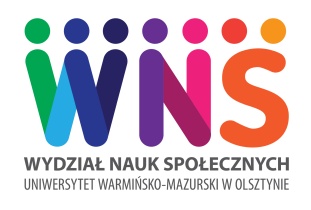                       Uniwersytet Warmińsko-Mazurski w OlsztynieWydział Nauk SpołecznychKatedra Pedagogiki Społecznej i Metodologii Badań EdukacyjnychMIĘDZYNARODOWY DZIEŃ PRACY SOCJALNEJORAZOGÓLNOPOLSKI TYDZIEŃ PRACY SOCJALNEJ 
POLSKIEGO STOWARZYSZENIA SZKÓŁ PRACY SOCJALNEJKARTA ZGŁOSZENIA UCZESTNICTWAW XV OGÓLNOPOLSKIEJ KONFERENCJI KÓŁ NAUKOWYCHCZŁOWIEK I SPOŁECZEŃSTWO WOBEC WYZWAŃ WSPÓŁCZESNEGO ŚWIATA17 marca 2023 r.Imię i nazwisko ………………………………………………………………………..Tytuł i stopień naukowy ……………………………………………………………….Tytuł referatu…………………………………………………………………………………………………………………………………………………………………………………………………………………………………………………………………………Nazwa Koła Naukowego/Uczelnia………………………………………………………………………………………….………………………………………………………………………………………….…………………………………………………………………………………..Formy kontaktue-mail ………………………………………………………………………………….tel. komórkowy ………………………………………………………………………..